Тематический день в МАДОУ Детский сад 254 "Александр Сергеевич Пушкин - Великий Российский поэт".
           Цель: расширить знания воспитанников о творчестве А. С. Пушкина.                Программные задачи. Познакомить воспитанников с произведением А. С. Пушкина «Сказка о рыбаке и рыбке».           Формировать умение эмоционально воспринимать образное содержание сказки, замечать и выделять образно-выразительные средства, понимать их значение.          Развивать связную, выразительную, образную речь. Обогатить и активизировать словарь воспитанников. Словарь: старче, пуще, боярыня, государыня, корыто, владычица морская.
          Наглядный материал: Портрет А.С. Пушкина, иллюстрации к «Сказке о рыбаке и рыбке»; рисунок с изображением Золотой рыбки, аудиозапись «Звуки моря».       В нашем детском саду прошло очень увлекательное и познавательное занятие на тему: "Александр Сергеевич Пушкин - Великий Российский поэт". Ребята с удовольствием и интересом слушали рассказ воспитателя о жизни и творчестве великого поэта, его произведениях, читали сказку «О рыбаке и рыбке», обсуждали смысл и сюжет этой сказки, а в заключении ребята нарисовали иллюстрации к сказке.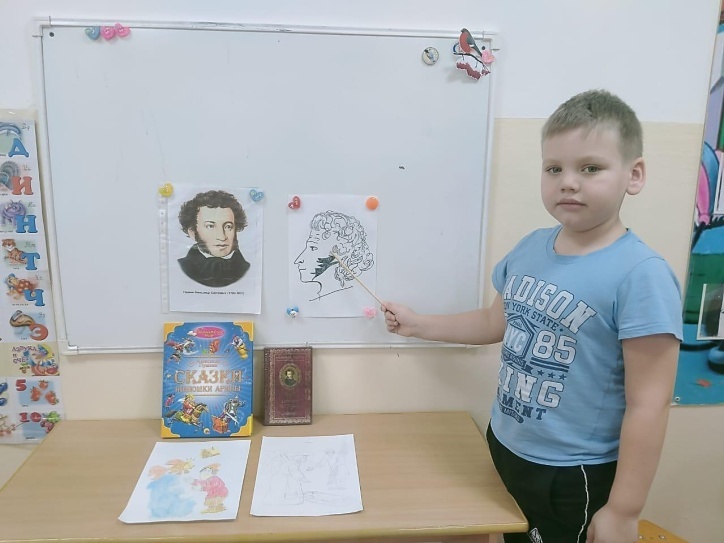 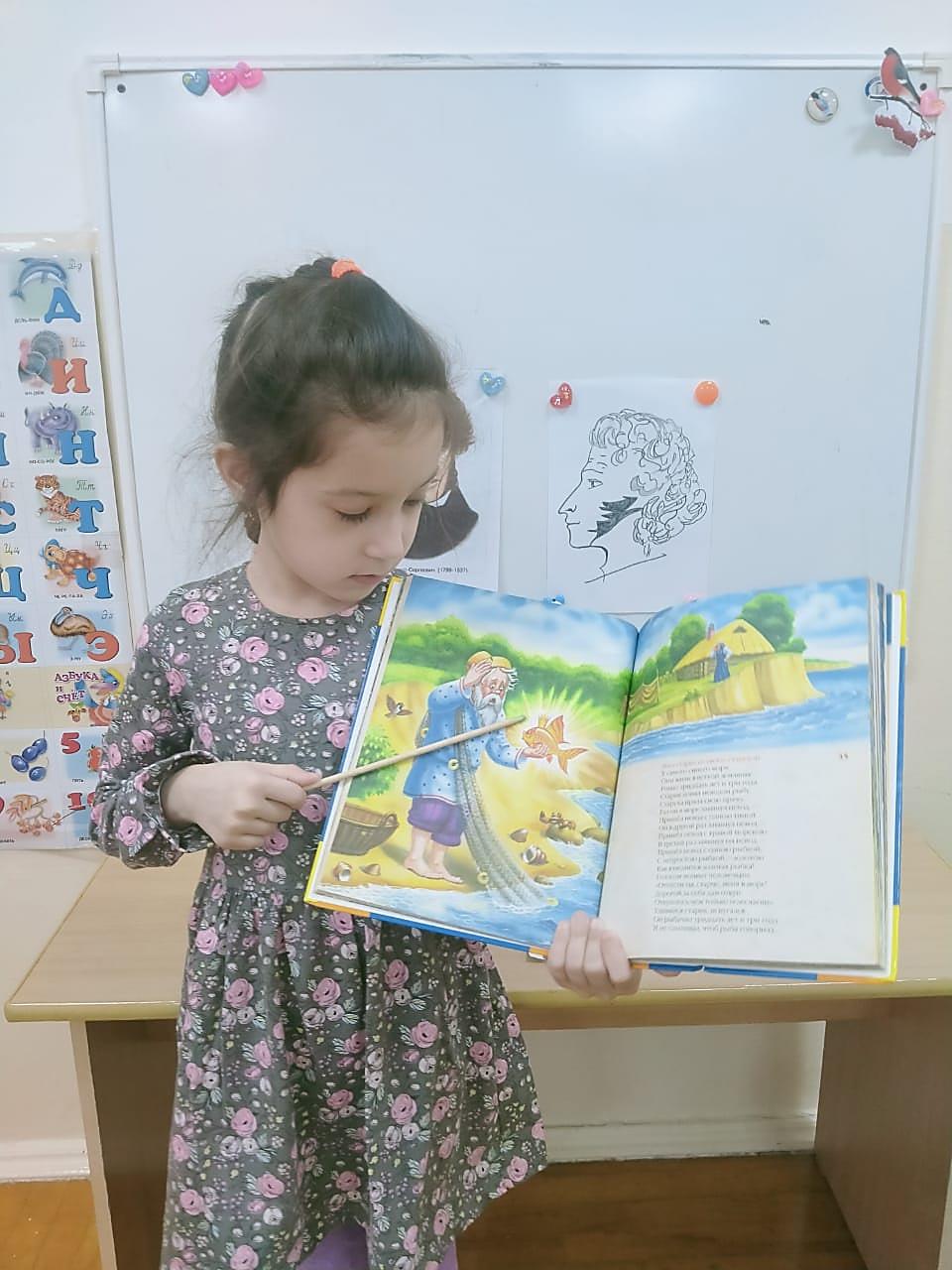 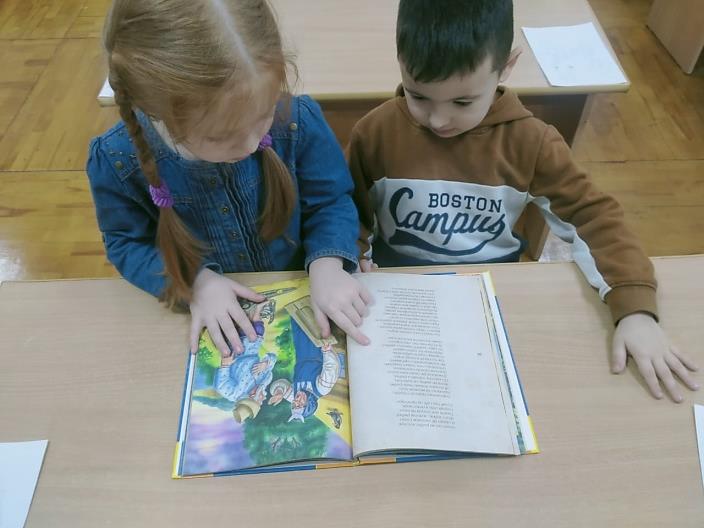 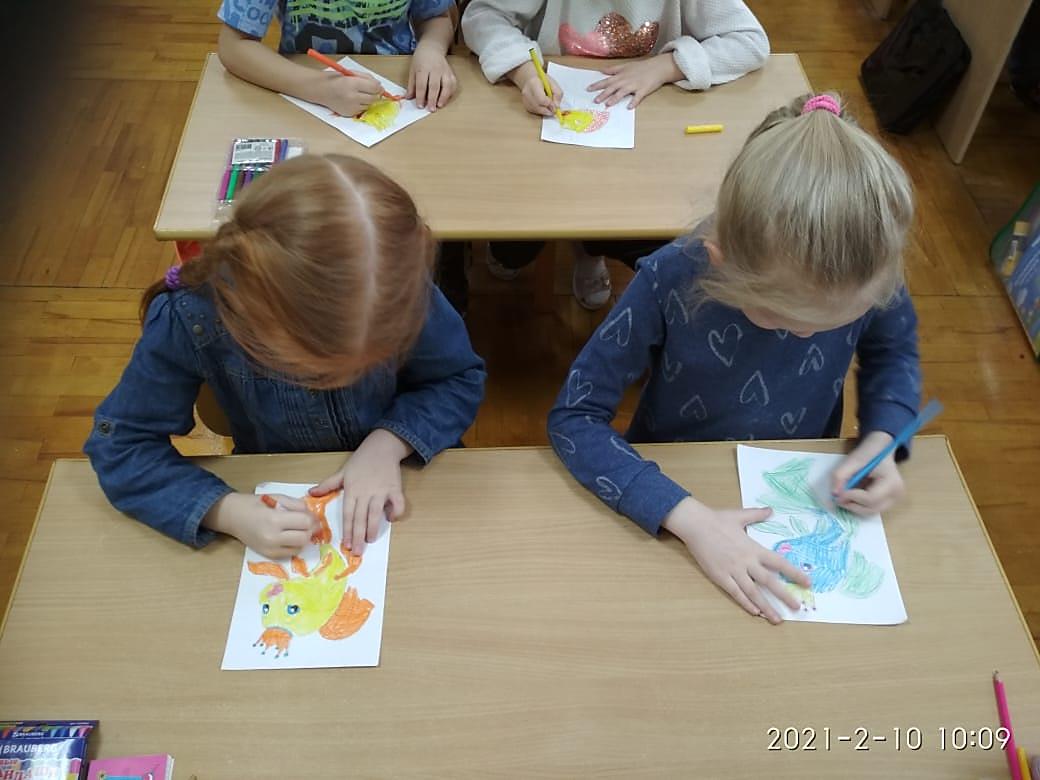 